МУНИЦИПАЛЬНОЕ БЮДЖЕТНОЕ ОБЩЕОБРАЗОВАТЕЛЬНОЕ УЧРЕЖДЕНИЕ
КУДИНОВСКАЯ СРЕДНЯЯ ОБЩЕОБРАЗОВАТЕЛЬНАЯ ШКОЛА(Ростовская область ,Багаевский район, хутор Кудинов, улица Школьная 95)«Утверждаю»
Директор^ЛБОУ- Кудиновская СОШ:аз К» от 31.08.2022Петриченко Н.Н.ТОЧКА!;. РОСТАРабочая программа центра образования естественно-научной
направленности «Точка роста»ПО БИОЛОГИИ 6 КЛАССбазовый уровеньКоличество часов за год: 33 часа Количество часов в неделю: 1 часУчитель биологии первой категории - Швыдкая Наталья Николаевна	^Рабочая программа разработана на основе примерной программы основного общего образования МБОУ Кудиновской СОШ по биологии к учебнику для 6. класса, составитель В.В.Пасечник по УМК -«Дрофа». 2018 г. Методические рекомендации к учебнику авторские .2022-2023 учебный год1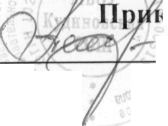 